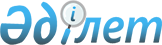 О внесении дополнений и изменений в постановление Правительства Республики Казахстан от 30 сентября 2006 года № 953Постановление Правительства Республики Казахстан от 29 сентября 2008 года № 895      Правительство Республики Казахстан ПОСТАНОВЛЯЕТ: 



      1. Внести в постановление Правительства Республики Казахстан от 30 сентября 2006 года № 953 "Об утверждении Плана мероприятий по реализации Концепции развития гражданского общества в Республике Казахстан на 2006-2011 годы" следующие дополнения и изменения: 



      в Плане мероприятий по реализации Концепции развития гражданского общества в Республике Казахстан на 2006-2011 годы, утвержденном указанным постановлением: 

      в разделе 1. "Совершенствование правовой основы деятельности институтов гражданского общества": 



      графу 6 строки, порядковый номер 4: 

      после слов "Акмолинская область: 2007 г. - 35,0, 2008 г. - 50,0" дополнить словами "2009 г. - 65,0, 2010 г. - 84,5, 2011 г. - 109,85"; 

      слова "Всего: 85,0" заменить словами "Всего: 344,35"; 

      слова "Итого: 7 552,0" заменить словами "Итого: 7 811,35"; 



      дополнить строкой, порядковый номер 4-1, следующего содержания: "                                                                   "; 

      строку, порядковый номер 11, исключить; 

      раздел 2. "Укрепление инструментов сотрудничества государственных органов и институтов гражданского общества": 



      дополнить строкой, порядковый номер 12-1, следующего содержания: "                                                                   "; 

      графу 6 строки, порядковый номер 18: 

      после слов "Акмолинская область: III квартал 2007 г. - 650,0" дополнить словами "III квартал 2009 г. - 1098,5, 2011 г. - 1856,465"; 

      слова "Всего: 650,0" заменить словами "Всего: 3 604,965"; 

      после слов "Всего: 7 190,0" дополнить словами "Западно-Казахстанская область: 2009 - 900,0. Всего: 900,0, Костанайская область: 2008 г. - 500,0, 2009 г. - 535,0, 2010 г. - 573,0, 2011 г. - 613,0, Всего: 2 221,0"; 

      слова "Итого: 16 696,0" заменить словами "Итого: 22 771,965"; 



      графу 6 строки, порядковый номер 19: 

      после слов "Акмолинская область: 2007 г. - 160,0, 2008 г. - 420,0" дополнить словами "2009 г. - 546,0, 2010 г. - 709,8, 2011 г. - 922,74"; 

      слова "Всего: 580,0" заменить словами "Всего: 2 758,54"; 

      слова "Итого: 33 464,0" заменить словами "Итого: 35 642,54"; 



      дополнить строками, порядковые номера 19-1, 19-2, следующего содержания: "                                                                   "; 

      графу 6 строки, порядковый номер 20: 

      после слов "Акмолинская область: III квартал 2007 г. - 55,0, 2008 г. - 70,0" дополнить словами "III квартал 2009 г. - 91,0, 2010 г. - 118,3, 2011 г. - 153,79"; 

      слова "Всего: 125,0" заменить словами "Всего: 488,09"; 

      после слов "Всего: 488,09" дополнить словами "Актюбинская область: 2008 г. - 998,0, 2009 г. - 1057,8, 2010 г. - 1 121,3, 2011 г. - 1 188,6. Всего: 4 365,7"; 

      после слов "Всего: 4285,0" дополнить словами "Костанайская область: 2008 г. - 500,0, 2009 г. - 550,0, 2010 г. - 588,5, 2011 г. - 630,0. Всего - 2 268,5"; 

      слова "Итого: 28 984,0" заменить словами "Итого: 35 981,29"; 



      графу 6 строки, порядковый номер 22: 

      после слов "Акмолинская область: 2007 г. - 10 000,0, 2008 г. - 15 000,0" дополнить словами "2009 г. - 19500,0, 2010 г. - 25350,0, 2011 г. - 32955,0"; 

      слова "Всего: 25 000,0" заменить словами "Всего: 102 805,0"; 

      после слов "Всего: 95 000,0" дополнить словами "Костанайская область: 2008 г. - 13 460,0, 2009 г. - 14 604,0, 2010 г. - 15 772,0, 2011 г. - 16 935,0. Всего - 60 771,0"; 

      после слов "Кызылординская область: 2007 г. - 13 350,0" слова "2008 г. - 14 152,0, 2009 г. - 15 000,0, 2010 г. - 15 900,0, 2011 г. - 16 854,0" заменить словами "2008 г. - 23 050,0, 2009 г. - 25 009,0, 2010 г. - 27 010,0, 2011 г. - 29 036,0"; 

      слова "Всего: 75 256,0" заменить словами "Всего: 150 209,0"; 

      слова "Итого: 987 046,0" заменить словами "Итого: 120 05750"; 



      графу 6 строки, порядковый номер 23: 

      после слов "Акмолинская область: 2007 г. - 100,0, 2008 г. - 120,0" дополнить словами "2009 г. - 156,0, 2010 г. - 202,8, 2011 г. - 263,64"; 

      слова "Всего: 220,0" заменить словами "Всего: 842,44"; 

      после слов "Всего: 2 535,0" дополнить словами "Костанайская область: 2008 г. - 1300,0, 2009 г. - 1391,0, 2010 г. - 1488,0, 2011 г. - 1593,0. Всего: - 5772,0"; 

      слова "Итого: 15 969,0" заменить словами "Итого: 22 363,44"; 

      раздел 3. "Создание условий для высокой политической, правовой и гражданской культуры населения": 



      дополнить строкой, порядковый номер 25-1, следующего содержания: "                                                                   "; 

      графу 6 строки, порядковый номер 27, изложить в следующей редакции: "2007 г. - 1 259,0, 2008 г. - 1 259,0, 2009 г. - 2 832,3, 2010 г. - 2 832,3, 2011 г. - 2 832,3. Всего - 1 1014,9"; 



      графу 2 строки, порядковый номер 35, изложить в следующей редакции: 

      "В рамках конкурса социально значимых проектов провести мониторинг и анализ реализации государственной молодежной политики"; 

      раздел 5. "Модернизация социальной политики": 



      дополнить строкой, порядковый номер 35-1, следующего содержания: "                                                                   ";       раздел 6. "Повышение социальной ответственности бизнеса": 



      дополнить строками, порядковые номера 36-1, 36-2, следующего содержания: "                                                                   "; 

      дополнить строкой, порядковый номер 38-1, следующего содержания: "                                                                   ";       раздел 7. "Развитие институтов гражданского общества в Республике Казахстан": 



      дополнить строками, порядковые номера 43-1, 43-2, следующего содержания: "                                                                   "; 

      графу 6 строки, порядковый номер 44, изложить в следующей редакции: 

      "2006 г. - 14 400,0, 2007 г. - 119 67,5, 2008 г. - 12 000, 2009 г. - 12 447,3, 2010 г. - 13 318,611, 2011 г. - 14 250,914. Всего - 78 384,325"; 

      раздел 8. "Развитие международного сотрудничества институтов гражданского общества": 



      дополнить строкой, порядковый номер 47-1, следующего содержания: "                                                                   "; 

      в строке "Итого: Республиканский бюджет" слова "Всего: 146 991,0" заменить словами "Всего: 114 163,9"; 

      после слов: "2007 г. - 16 649,0" слова "2008 г. - 26 739,0, 2009 г. - 28 190,0, 2010 г. - 29 710,0, 2011 г. - 31 303,0" заменить словами "2008 г. - 19 559,0, 2009 г. - 21 879,6, 2010 г. - 23 050,911, 2011 г. - 18 625,386"; 



      в строке "Итого: Местный бюджет" слова "Всего: 11 12716,0" заменить словами "Всего: 1 320 481,7"; 

      после слов: "2006 г. - 37 221,0" слова "2007 г. - 186 771,0, 2008 г. - 204 735,0, 2009 г. - 217 019,0, 2010 г. - 227 094,0, 2011 г. - 239 876,0", заменить словами "2007 г. - 179 111,9, 2008 г. - 226 460,0, 2009 г. - 262 227,3, 2010 г. - 278 909,3, 2011 г. - 336 552,2". 



      2. Настоящее постановление вводится в действие со дня подписания.       Премьер-Министр 

      Республики Казахстан                       К. Масимов 
					© 2012. РГП на ПХВ «Институт законодательства и правовой информации Республики Казахстан» Министерства юстиции Республики Казахстан
				4-1 Организовать 

выпуск на 

постоянной 

основе 

информацион- 

ного 

бюллетеня с 

публикацией 

материалов 

по вопросам 

межэтничес- 

ких отношений Информация 

в МКИ Акимат 

Акмолинской 

области ежегод- 

но 2009 г. - 

75,0 

2010 г. - 

97,5 

2011 г. - 

126,75 Мест- 

ный 

бюджет 12-1 Разработать 

план по 

совершенст- 

вованию 

государ- 

ственных мер 

по обеспече- 

нию соответ- 

ствующего 

доступа 

граждан к 

информации и 

усилению 

общественно- 

го участия 

в решении 

социально 

значимых 

вопросов 

(охраны 

окружающей 

среды, прав 

человека, 

стандартов 

качества 

жизни). Информация 

в Прави- 

тельство 

Республики 

Казахстан МООС 

(созыв), ОО 

"Экофорум" 

(по согласо- 

ванию) 20 

декабря 

2008 

года Не требуются - 19-1 Провести с 

участием НПО 

семинары, 

круглые 

столы по 

поддержке и 

адаптации 

оралманов Информация 

в МКИ Аким 

Атырауской 

области 2008 

год 400,0 Мест- 

ный 

бюджет 19-2 Провести 

комплексное 

исследование 

по вопросам 

эффективнос- 

ти работы 

НПО по 

направлениям 

деятельности Информация 

в МКИ Аким 

Атырауской 

области 2008 

год 500,0 Мест- 

ный 

бюджет 25-1 Привлечь НПО 

к проводимой 

работе по 

оценке уровня 

конкуренто- 

способности 

Казахстана Отчет 

в МКИ МЭБП Январь 

2009- 

2011 Не требуются - 35-1 Провести 

всестороннюю 

деятельную 

оценку эф- 

фективности 

действующих 

механизмов и 

процедур 

обеспечения 

общественно- 

го участия, 

общественно- 

го контроля 

и эксперти- 

зы, учета 

общественно- 

го мнения в 

реализации 

социально 

значимых 

программ 

(природоох- 

ранных и 

международ- 

ных конвен- 

ций по правам 

человека, 

Орхусской 

конвенции, 

государ- 

ственных 

социально 

значимых 

программ, 

Экологичес- 

кого кодекса 

РК) Информация 

в Прави- 

тельство 

Республики 

Казахстан МООС, 

ОО 

"Экофорум" 

(по согласо- 

ванию) 20 

декабря 

2008 

года Не требуются - 36-1 Разработать 

проект 

Генерального 

соглашения 

между Прави- 

тельством 

Республики 

Казахстан, 

республикан- 

скими объе- 

динениями 

профессио- 

нальных 

союзов и 

республикан- 

скими объе- 

динениями 

работодате- 

лей на 2009- 

2010 годы Проект 

Генераль- 

ного 

соглашения МТСЗН Декабрь 

2008 

года Не требуются - 36-2 Провести 

общественные 

слушания о 

соблюдении 

международ- 

ных и нацио- 

нальных эко- 

логических 

стандартов и 

требований, 

обеспечиваю- 

щих безопас- 

ную хозяйст- 

венную 

деятельность 

транс нацио- 

нальных и 

национальных 

компаний Информация 

в Прави- 

тельство 

Республики 

Казахстан МООС 

(созыв), ОО 

"Экофорум" 20 

июля 

2008 

года Не требуются - 38-1 Проработать 

вопрос 

учреждения 

Общественно- 

го социаль- 

ного фонда и 

капитализа- 

ции Фонда 

сохранения 

биоразнооб- 

разия 

Казахстана Информация 

в Прави- 

тельство 

Республики 

Казахстан МООС 

(созыв), 

МКИ, МЭБП, 

АО "Фонд 

устойчивого 

развития 

"Қазына", 

ОО 

"Экофорум" 

(по согласо- 

ванию) 20 

июля 

2009 

года Не требуются - 43-1 Создать ин- 

формационно- 

образова- 

тельный 

центр НПО Информация 

в МКИ Акимат 

Карагандин- 

ской области 25 

декабря 

2008 

года 5 000 Мест- 

ный 

бюджет 43-2 Создание и 

поддержка 

многосекто- 

рального 

Ресурсного 

центра для 

НПО Информация 

в МКИ Акимат 

Костанайской 

области 25 

января 

ежегод- 

но 2008 г. - 

3000,0 

2009 г. - 

4000,0 

2010 г. - 

4500,0 

2011 г. - 

5000,0 

Всего: 

16 500,0 Мест- 

ный 

бюджет 47-1 Развивать 

сотрудни- 

чество с 

неправитель- 

ственными 

организация- 

ми пригра- 

ничных 

областей 

Российской 

Федерации Информация 

в МКИ Акимат 

Павлодарской 

области 25 

января 

2009 

года 200,0 Мест- 

ный 

бюджет 